Person Specification								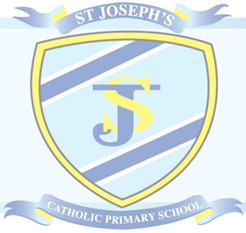 St Joseph’s Catholic Primary SchoolHeadteacherEssential CriteriaCriterion No.AttributeStage IdentifiedFaith CommitmentE1
E2
E3
E4A practising Catholic (fulfilling the requirements of the Diocesan Briefing Note)Secure understanding of the distinctive nature of the Catholic school and Catholic educationUnderstanding of the leadership role in spiritual development of pupils and staffExperience of leading school worshipA/I/R
A/I/R
A/I/R
A/IQualificationsE5E6E7Qualified teacher statusDegreeCCRS/CTC (or equivalent) or commitment to obtaining the certificate.A/CCA/CCA/CC/IProfessional DevelopmentE8
E9
E10
E11
E12Evidence of appropriate professional development for the role of executive headteacherEvidence of professional development relating to Catholic ethos, mission and religious educationEvidence of recent leadership and management professional developmentEvidence of working with other schools/organisations/ agenciesEvidence of appropriate safeguarding training at senior leadership levelA
A/I/CC
A
A/I/CC
A/I/CCSchool Leadership and Management ExperienceE13
E14
E15
E16
E17
E18E19 E20E21Ability to articulate and share a vision for education within the context and mission of a Catholic schoolAbility to inspire and motivate staff, pupils, parents and the board to achieve the aims of Catholic educationTo have successful experience as an effective deputy headteacher, assistant headteacher or head of schoolTo have taken a key role in school self-evaluation and development planningAn understanding of the relationship between the headteacher and the board in a Catholic schoolExperience of working constructively with parentsExperience of monitoring staff performanceThorough knowledge and understanding of current educational issuesEvidence of managing people management issues and leading staff to achieve positive outcomes for the school.A/I/R
A/I/R
A/I/R
A/I/RA/I/R
A/I/RA/I/RA/I/RA/I/RExperience and Knowledge of TeachingE22

E23E24Secure understanding of the requirements of the Religious Education Directory and the National CurriculumSecure knowledge of statutory requirements relating to the curriculum and assessment.Experience of teaching in either Early Years, Key Stage 1 or Key Stage 2.A/I

A/IProfessional AttributesE25To have excellent written and oral communication skills (which will be assessed at all stages of the process)A/IApplication Form and Supporting StatementE26E27The form must be fully completed electronically.The supporting statement should be clear, concise (within the required word count) and related to the specific post.AADesirable CriteriaCriterion No.AttributeStage IdentifiedFaith CommitmentD1Involvement in a parish communityA/IQualificationsD2D3D4D5
D6D7Recent experience in a Catholic schoolPostgraduate level qualificationNational Professional Qualification for Headship (NPQH)Successful completion of Diocesan leadership programmeUnderstanding of budget planning, staff deployment and effective use of resourcesWillingness to undertake Mental Health Lead training.A/IA/CCA/CCA/CC
A/IA/IKey – Stage IdentifiedKey – Stage IdentifiedAApplication FormIInterviewRReferencesCCChecking Certificates